PROGRAMA DE PÓS-GRADUAÇÃO EM EDUCAÇÃO FÍSICA – PPGEFIPROCESSO SELETIVO 2021PROGRAMA DE PÓS-GRADUAÇÃO EM EDUCAÇÃO FÍSICAFormulário para Solicitação de RecursoNome:__________________________________________CPF:___________________________________________Nível: 		Mestrado(    )		Doutorado (    )Etapa:(    )	Homologação da inscrição e da Banca Examinadora(    ) 	1ª etapa – Avaliação do Projeto de Pesquisa na forma escrita(    ) 	2ª etapa – Arguição online do Projeto de Pesquisa(    ) 	3ª etapa – Avaliação do Currículo VitaeEspecifique a solicitação: Assinatura: _____________________________________________________________________________Juiz de Fora, ____/____/2021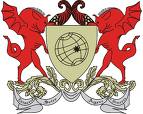 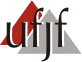 Universidade Federal de ViçosaDepartamento de Educação FísicaUniversidade Federal de Juiz de ForaFaculdade de Educação Física e Desportos